6 июня 2019 года в 12.00 на городском стадионе г. Камышлова состоялись городские соревнования в рамках сдачи нормативов (тестов) ВФСК ГТО на территории Камышловского городского округа для возрастных групп, которые соответствуют ступеням с I по XI. Всего приняло участие в сдачи норм (тестов) ВФСК ГТО 7 человек, в том числе:- V ступень – 6 человек- VII ступень – 1 человекБыли  представлены следующие виды  испытаний (тестов):- бег на 30 м (с)- смешанное передвижение на 1000 м (с)- бег на 60 м (с)- бег на 1000 м (с)- бег на 1500 м (с)- бег на 2000 м (с)- метание мяча весом 150 г (м)- бег на 3000 м (с)- бег на 100 м (с)- метание гранаты весом 500 гр.- метание гранаты весом 700 гр.Ждем всех желающих участников  на следующие сдачи норм (тестов) ВФСК ГТО в соответствии с планом принятия нормативов (тестов) ВФСК ГТО отделом ВФСК ГТО МАУ ДО ДЮСШ КГО, который размещен на сайте 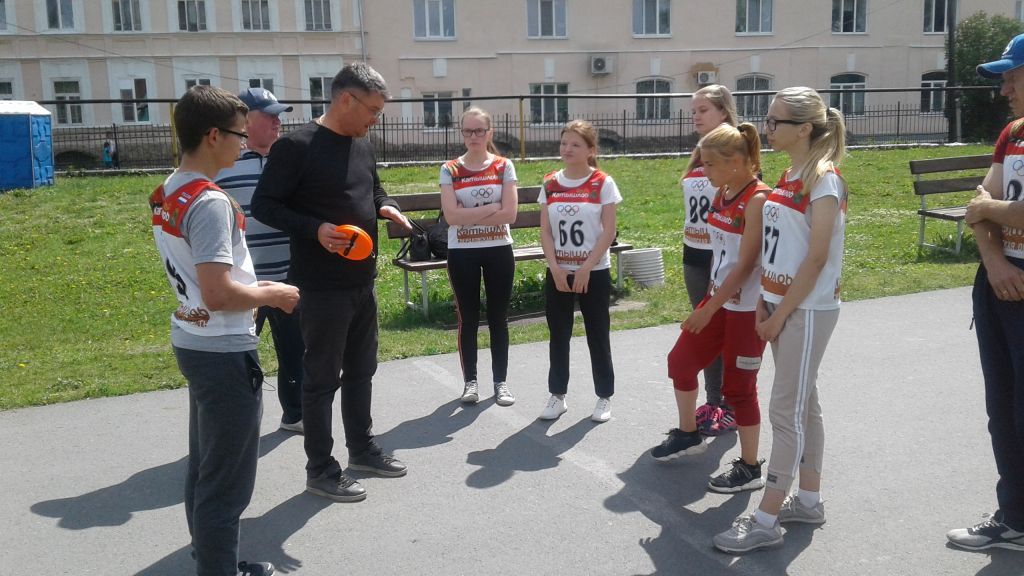 